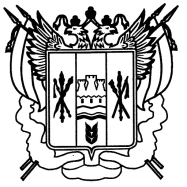                                          РОССИЙСКАЯ ФЕДЕРАЦИЯ                                                        РОСТОВСКАЯ ОБЛАСТЬЕГОРЛЫКСКИЙ РАЙОНАДМИНИСТРАЦИЯ ШАУМЯНОВСКОГО СЕЛЬСКОГО ПОСЕЛЕНИЯПОСТАНОВЛЕНИЕ  18  февраля 2016г                           № 21                             х. ШаумяновскийО внесении изменений в постановление Администрации Шаумяновского  сельского поселения от 18.12.2015 № 135 «Об утверждении перечня должностных лиц уполномоченных составлять протоколы об административных правонарушениях на территории Шаумяновского сельского поселения». В  соответствии с Областным законом от 28.12.2015 № 484-ЗС «О внесении изменений в областной закон  «Об административных правонарушениях», постановляет:1.Внести изменения в приложение к постановлению Администрации Шаумяновского сельского поселения от 18.12.2015 №135 «Об утверждении перечня должностных лиц, уполномоченных составлять протоколы об административных правонарушениях на территории Шаумяновского сельского поселения», изложив его в новой редакции согласно приложению1.2.Контроль за ходом выполнения настоящего постановления  оставляю за собой.3. Настоящее постановление вступает в силу с момента подписания и подлежит обнародованию.Глава Шаумяновскогосельского поселения                                     С.Л.Аванесян                                                                                              Приложение 1к постановлению АдминистрацииШаумяновского сельского поселенияот 18.02.2016 года №21 ПЕРЕЧЕНЬдолжностных лиц, уполномоченных составлять протоколы об административных правонарушениях№п/пНаименование занимаемой должностиСтатьи закона1Ведущий специалист по правовой , кадровой и архивной работестатьи: 2.2, 2.3., 2.5.2.10,; частью 2 статьи 9.1.статьи .9.3. Областного закона «Об административных правонарушениях».2Специалист первой категории по вопросам имущественных и земельных отношений3.2, 6.3,6.4 Областного закона «Об административных правонарушениях».частью 1 статьи 19.4, частью 1 статьи 19.4¹, частью 1 статьи 19.5, статьей 19.7.  «Кодекса Российской Федерации об административных правонарушениях.3Специалист первой категории по вопросам   муниципального    хозяйства      статьями: 2,3,2.4.,2.7.,4.1.,4.4.,4.5.,5.1.,5.2.,7.1.7.2.,7.3, (в части нарушения установленных нормативными Правовыми актами органов местного самоуправления правил организации пассажирских перевозок автомобильным транспортом),муниципальный жилищный контроль – о правонарушениях , Муниципальный жилищный контроль: ст. 6.24 (в части курения табака в лифтах и помещениях общего пользования многоквартирных домов), ст. 7.21, ст. 7.22, ст. 7.23, ст. 7.23², частями 4 и 6 статьи 9.16 «Кодекса Российской Федерации об административных правонарушениях», часть 1 ст. 19.4, часть 1 ст. 19.4¹, часть 1 ст. 19.5, ст. 19.7 «Кодекса Российской Федерации об административных правонарушениях».4Специалист первой категории по доходам, налогообложениюСтатьи: 2.6,5.3.,8.1,8.2,8.3,8.8. статьями 6.24 ( в части курения табака в лифтах и помещениях общего пользования многоквартирных домов), 7.21.,7.22, 7.23, 7.23², частями 4 и 6 статьи 9.16 Кодекса Российской Федерации об административных правонарушениях.5Заведующий сектором экономики и финансовМуниципальный финансовый контроль, Статьи:5.21, 15.1, 15.11, 15.14,15.15 часть 16, частью 20 статьи 19.5, статьями 19.6, 19.7 Кодекса Российской Федерации об административных правонарушениях.